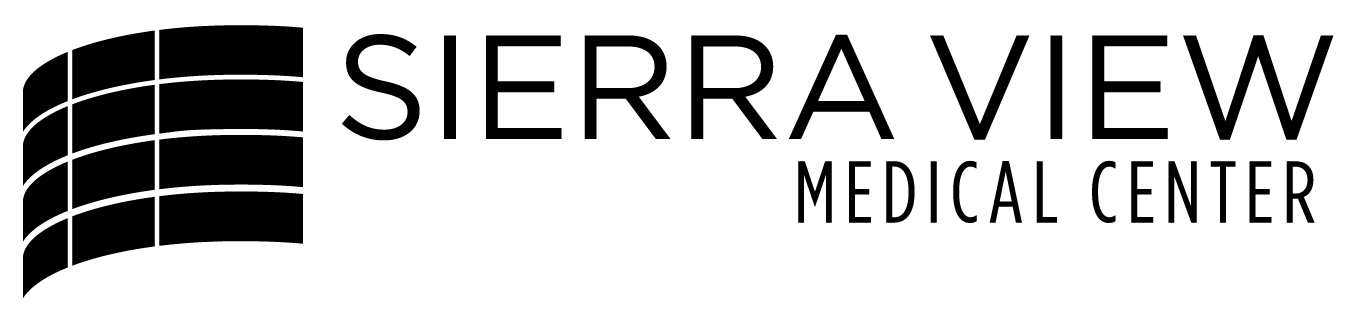 Sierra View Medical Center465 W. Putnam AvenuePorterville, Ca. 93257Phone: (559) 784-1110FAX:   URGENT      for review      please comment      please reply      please recyclenotes: